Catanduvas, 13 a 17 de julho.Sabendo que sua turma tem 23 alunos e o número da sua sala é o número 6, responda as atividades a seguir:DOBRODescubra o dobro de alguns números:De sua idade:____________________Do número de alunos da sua turma:_________________Do número que você calça:____________________Do número da sua sala:_______________________Do número de lápis que você tem:______________________Calcule e desenhe o dobro e o triplo de cada situação abaixo: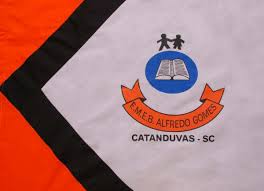 ESCOLA MUNICIPAL DE EDUCAÇÃO BÁSICA ALFREDO GOMES.DIRETORA: IVÂNIA NORA.ASSESSORA PEDAGÓGICA: SIMONE ANDRÉA CARL.ASSESSORA TÉCNICA ADM.: TANIA N. DE ÁVILA.PROFESSORA: ELIANE KARVASKI3º ANOCATANDUVAS – SCANO 2020O dobro de 5 carrinhosO triplo de 5 carrinhosO dobro de 6 bolasO triplo de 6 bolasO dobro de 4 patinsO triplo de 4 patinsO dobro de 8 bonecasO triplo de 8 bonecas